Инструкция по подключению к IVA ВКС Избирательной комиссии Приморского края Подключение к IVA ВКС возможно, как с любого персонального компьютера, моноблока, ноутбука или Вашего смартфона (мобильная операционная система - iOS или Android).Подключение с персонального компьютера, моноблока или ноутбукаНа персональном компьютере, моноблоке или ноутбуке: в обязательном порядке должен быть установлен:Яндекс Браузер https://browser.yandex.ru/ Колонки.Веб-камера.Микрофон (в случае отсутствия веб-камеры)Далее Вы на своем Яндекс браузере открываете ссылку:  https://vcu.primorsky.ru/#join:t84f3e281-7388-4254-bffe-953db8ed6030илиhttps://clck.ru/SMTEC В обязательном порядке: Вводите в поле Имя – свою Фамилию Имя Отчество 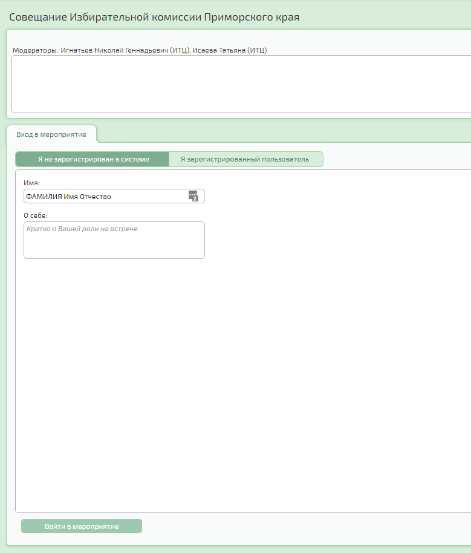 В следующем окне разрешаем доступ к Вашим устройствам, выбираем Микрофон, Динамики, Видеокамера (выбираем Вашу установленную веб камеру и колонки, которые Вы присоединили), Качество трансляции выбираем Среднее, после нажимаем: Сохранить и закрыть.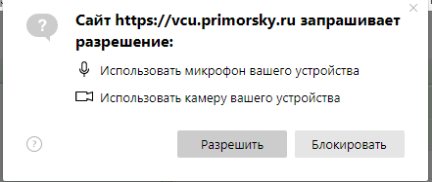 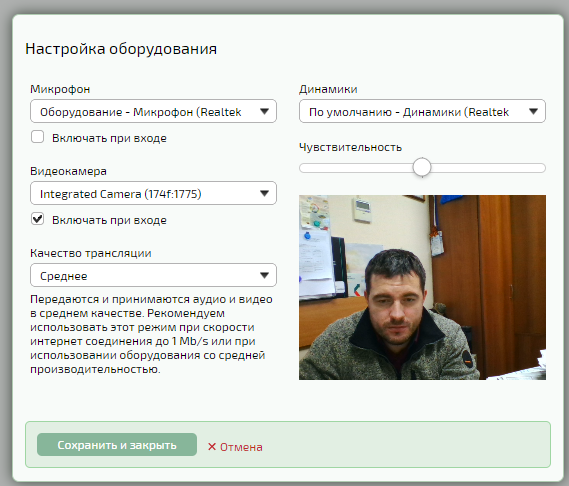 Качество трансляции выбираем СреднееПосле вы заходите в конференцию Избирательной комиссии Приморского края:Вверху справа основные кнопки:Камера включена (оставляем всегда включенной) 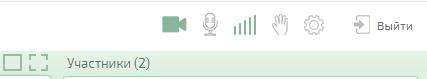 Микрофон включен (включайте только тогда, когда нужно, что-то сказать)    Изменить качество трансляции, чем меньше палок, тем хуже трансляция (если у Вас есть проблемы со связью, то можно ухудшить отображение) – в любом случае установите значение СреднееПоднять руку – когда Вы хотите, чтобы Вам дали словоНастройка соединения (здесь Вы можете настроить еще раз свои параметры)Так же присутствует список Всех подключённых и Чат, куда Вы можете писать свои сообщенияПосле окончания ВКС IVA: Нажать на кнопку Выйти-Подключение с использованием iPhone, iPad (iOS устройства):Зайти в App Store: найти и скачать приложение IVA ВКС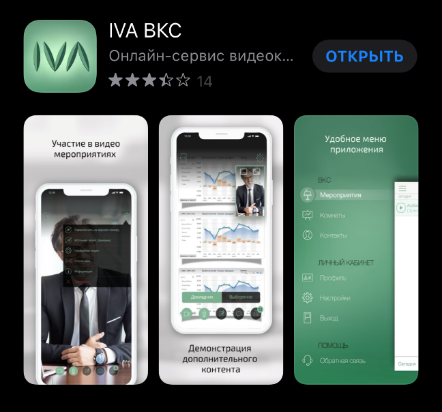 Запустить приложение IVA ВКС – нажать: присоединится к мероприятию по ID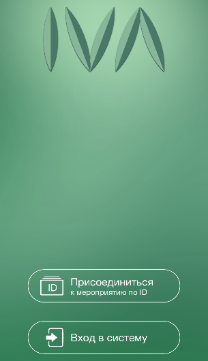 Внести данные согласно картинке ниже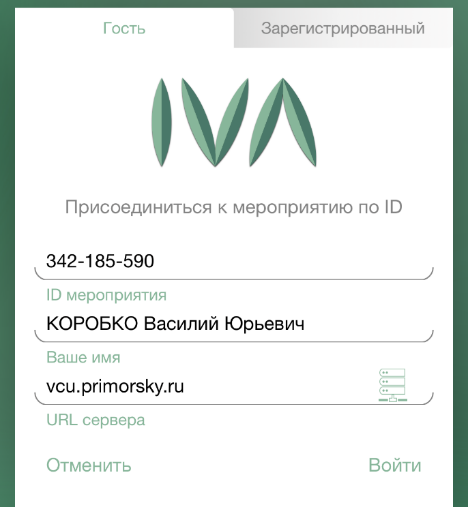 Разрешить доступ к камере и к микрофону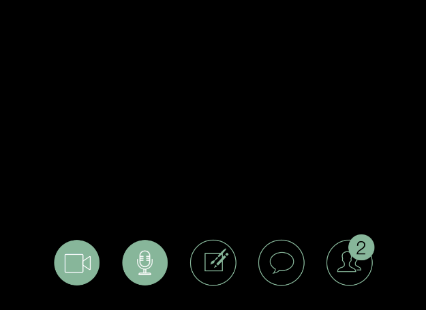 Включить, отключить камеру (камера должна быть включена)Микрофон (включайте только тогда, когда Вам действительно нужно говорить, чтобы не создавать шумы для Всех)Документы, опросы, поднять рукуЧат (если хотите, что-нибудь написать Всем)После окончания заседания, просто или выйдите из заседания: иконка сверху слева или просто полностью закройте приложение.-Подключение с использованием Андроид (Samsung, Xiaomi, Huawei, и другие)Заходим в Play Маркет или иное Маркет на Вашем устройстве (там, где Вы скачиваете приложение для Вашего устройства)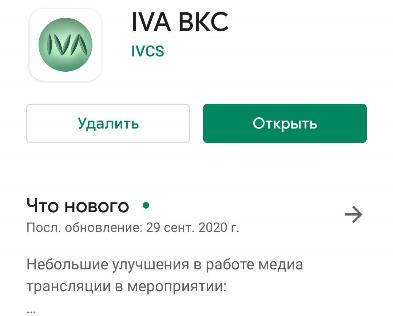 Находим приложение IVA ВКС и скачиваем его.Запустить приложение IVA ВКС – нажать: присоединится к мероприятию по IDВнести данные согласно картинке ниже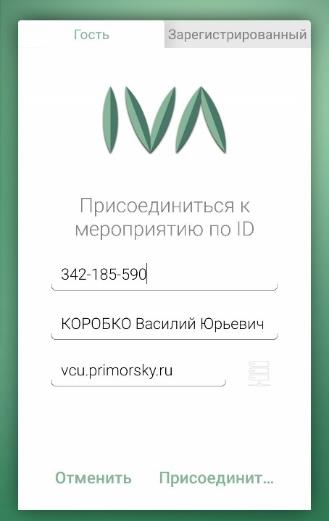 Разрешить доступ к камере и к микрофону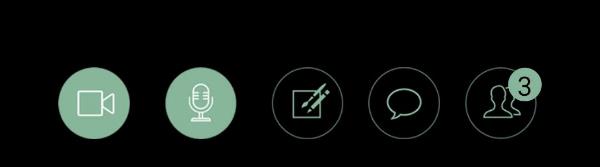 Включить, отключить камеру (камера должна быть включена)Микрофон (включайте только тогда, когда Вам действительно нужно говорить, чтобы не создавать шумы для Всех)Документы, опросы, поднять рукуЧат (если хотите, что-нибудь написать Всем)После окончания заседания, просто или выйдите из заседания: иконка сверху слева или просто полностью закройте приложение.